Activités artistiquesEcoute musicaleJ’accepte la musique  en classe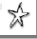 Date :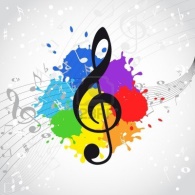 J’écoute des musiques que j’aime Date :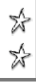 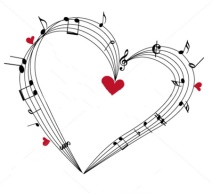 J’écoute des musiques variées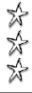 Date :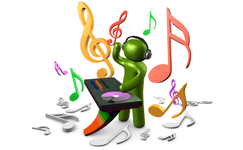 J’écoute de manière attentiveDate : 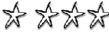 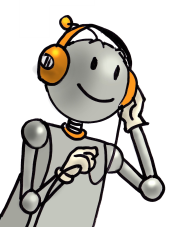 Je ressens des chosesDate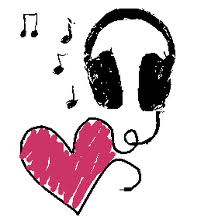 Activités artistiquesDécouverte des instrumentsJ’écoute des instrumentsDate :J’observe des instrumentsDate :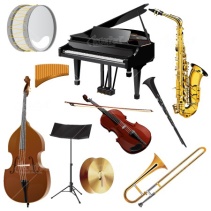 Je manipule des instrumentsDate :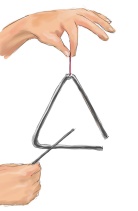 Je nomme les instrumentsDate : 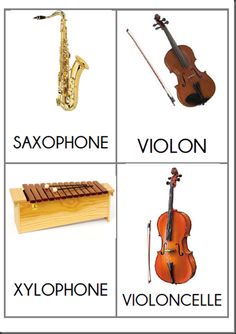 